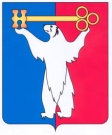 АДМИНИСТРАЦИЯ ГОРОДА НОРИЛЬСКАКРАСНОЯРСКОГО КРАЯПОСТАНОВЛЕНИЕ13.12.2023	                                          г. Норильск 			                          № 581О внесении изменений в отдельные постановления Администрации города Норильска Руководствуясь Постановлением Правительства РФ от 26.07.2010 № 538 «О порядке отнесения имущества автономного или бюджетного учреждения к категории особо ценного движимого имущества», постановлениями Администрации города Норильска от 08.07.2022 № 388 «О порядке определения видов особо ценного движимого имущества муниципальных автономных учреждений муниципального образования город Норильск», от 31.12.2010 № 564 «Об утверждении Порядка определения видов особо ценного движимого имущества муниципальных бюджетных учреждений муниципального образования город Норильск», от 10.11.2023 № 532 «О внесении изменений в отдельные постановления Администрации города Норильска»,ПОСТАНОВЛЯЮ:1. Внести в постановление Администрации города Норильска от 18.03.2011                    № 125 «Об определении видов особо ценного движимого имущества муниципальных бюджетных учреждений, подведомственных Управлению по спорту Администрации города Норильска» (далее – Постановление № 125) следующие изменения:	1.1. По всему тексту Постановления № 125 слова «100 тыс. рублей» заменить словами «200 тыс. рублей».2. Внести в постановление Администрации города Норильска от 30.08.2022                   № 477 «Об определении видов особо ценного движимого имущества муниципального автономного учреждения дополнительного образования «Норильский центр безопасности движения» (далее – Постановление № 477) следующее изменение:	2.1. В пункте 1 Видов особо ценного движимого имущества муниципального автономного учреждения дополнительного образования «Норильский центр безопасности движения», утвержденных Постановлением № 477, слова «100 тысяч рублей» заменить словами «200 тысяч рублей».3. Разместить настоящее постановление на официальном сайте муниципального образования город Норильск.И.о. Главы города Норильска		                                                     Н.А. Тимофеев